Reformierte Kirchen Bern-Jura-SolothurnSuchergebnisse für "Mut"Autor / TitelJahrMedientypSignatur / Standort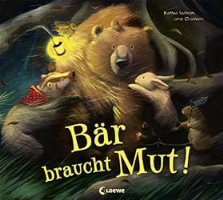 Wilson, KarmaBär braucht Mut2013BilderbuchMut